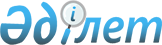 О внесении изменения в постановление акимата области от 27 июля 2011 года № 176 "Об утверждении государственного образовательного заказа на подготовку специалистов c техническим и профессиональным, послесредним образованием на 
2011-2012 учебный год"
					
			Утративший силу
			
			
		
					Постановление акимата Южно-Казахстанской области № 235 от 10 октября 2011 года. Зарегистрировано Департаментом юстиции Южно-Казахстанской области от 9 ноября 2011 года № 2060. Утратило силу постановлением акимата Южно-Казахстанской области от 6 октября 2015 года № 314      Сноска. Утратило силу постановлением акимата Южно-Казахстанской области от 06.10.2015 № 314.

      В соответствии с подпунктом 15 пункта 1 статьи 27 Закона Республики Казахстан от 23 января 2001 года «О местном государственном управлении и самоуправлении в Республике Казахстан», подпунктом 8 пункта 2 статьи 6 Закона Республики Казахстан от 27 июля 2007 года «Об образовании», акимат Южно-Казахстанской области ПОСТАНОВЛЯЕТ:



      1. Внести в постановление акимата области от 27 июля 2011 года № 176 «Об утверждении государственного образовательного заказа на подготовку специалистов c техническим и профессиональным, послесредним образованием на 2011-2012 учебный год» (зарегистрировано в Реестре государственной регистрации нормативных правовых актов за № 2055, опубликовано 8 августа 2011 года в газете «Южный Казахстан») изменение, изложив приложение 2 к указанному постановлению согласно приложению к настоящему постановлению.



      2. Настоящее постановление вступает в силу с момента государственной регистрации и вводится в действие по истечении десяти календарных дней со дня первого официального опубликования.



      3. Контроль за исполнением настоящего постановления возложить на заместителя акима области Каныбекова С.А.

 

      Аким области                               А. Мырзахметов

 

      Первый заместитель акима области           Б. Оспанов

      Руководитель аппарата акима области        Б. Жилкишиев

      Заместитель акима области                  А. Бектаев

      Заместитель акима области                  С. Каныбеков

      Заместитель акима области                  Е. Айтаханов

      Начальник управления экономики

      и бюджетного планирования

      Южно-Казахстанской области                 Е. Садыр

      Начальник управления финансов

      Южно-Казахстанской области                 Г. Морозова    

                             Приложение

      к постановлению

       акимата области

      от 10 октября 2011 года       Государственный образовательный заказ на 2011-2012 учебный год за счет средств областного бюджета на подготовку кадров технического и обслуживающего труда (по профессиональным лицеям)
					© 2012. РГП на ПХВ «Институт законодательства и правовой информации Республики Казахстан» Министерства юстиции Республики Казахстан
				№Наименование учебного заведениякодСпециальность/квалификацияНа основе

9 классаНа основе 11 классаВсего1Государственное коммунальное казенное предприятие  "Профессиональный лицей № 1" управления образования акимата Южно-Казахстанской области1504000Фермерское хозяйство (по профилю)Фермерское хозяйство (по профилю)Фермерское хозяйство (по профилю)Фермерское хозяйство (по профилю)1Государственное коммунальное казенное предприятие  "Профессиональный лицей № 1" управления образования акимата Южно-Казахстанской области1504062Тракторист-

машинист сельскохозяйственного производства250251Государственное коммунальное казенное предприятие  "Профессиональный лицей № 1" управления образования акимата Южно-Казахстанской области1504082Водитель автомобиля250251Государственное коммунальное казенное предприятие  "Профессиональный лицей № 1" управления образования акимата Южно-Казахстанской области1504102Слесарь- ремонтник250251Государственное коммунальное казенное предприятие  "Профессиональный лицей № 1" управления образования акимата Южно-Казахстанской областиВсегоВсего750752Государственное коммунальное казенное предприятие  "Профессиональный лицей № 2 города Шымкент" управления образования акимата Южно-Казахстанской области1114000Сварочное дело (по видам)Сварочное дело (по видам)Сварочное дело (по видам)Сварочное дело (по видам)2Государственное коммунальное казенное предприятие  "Профессиональный лицей № 2 города Шымкент" управления образования акимата Южно-Казахстанской области1114042Электрогазосварщик500502Государственное коммунальное казенное предприятие  "Профессиональный лицей № 2 города Шымкент" управления образования акимата Южно-Казахстанской области1402000Техническая эксплуатация дорожно-строительных машин (по видам)Техническая эксплуатация дорожно-строительных машин (по видам)Техническая эксплуатация дорожно-строительных машин (по видам)Техническая эксплуатация дорожно-строительных машин (по видам)2Государственное коммунальное казенное предприятие  "Профессиональный лицей № 2 города Шымкент" управления образования акимата Южно-Казахстанской области1402162Машинист крана автомобильного750752Государственное коммунальное казенное предприятие  "Профессиональный лицей № 2 города Шымкент" управления образования акимата Южно-Казахстанской области1201000Техническое обслуживание, ремонт и  эксплуатация автомобильного транспортаТехническое обслуживание, ремонт и  эксплуатация автомобильного транспортаТехническое обслуживание, ремонт и  эксплуатация автомобильного транспортаТехническое обслуживание, ремонт и  эксплуатация автомобильного транспорта2Государственное коммунальное казенное предприятие  "Профессиональный лицей № 2 города Шымкент" управления образования акимата Южно-Казахстанской области1201072Слесарь по ремонту автомобилей500502Государственное коммунальное казенное предприятие  "Профессиональный лицей № 2 города Шымкент" управления образования акимата Южно-Казахстанской области1414000Мебельное производство (по видам)Мебельное производство (по видам)Мебельное производство (по видам)Мебельное производство (по видам)2Государственное коммунальное казенное предприятие  "Профессиональный лицей № 2 города Шымкент" управления образования акимата Южно-Казахстанской области1414012 Комплектовщик мебели500502Государственное коммунальное казенное предприятие  "Профессиональный лицей № 2 города Шымкент" управления образования акимата Южно-Казахстанской области0502000Обслуживание и ремонт  телекоммуникационного оборудования и бытовой техники (по отраслям)Обслуживание и ремонт  телекоммуникационного оборудования и бытовой техники (по отраслям)Обслуживание и ремонт  телекоммуникационного оборудования и бытовой техники (по отраслям)Обслуживание и ремонт  телекоммуникационного оборудования и бытовой техники (по отраслям)2Государственное коммунальное казенное предприятие  "Профессиональный лицей № 2 города Шымкент" управления образования акимата Южно-Казахстанской области0502012Радиомеханик по ремонту и обслуживанию  аппаратуры (радио-, теле-, аудио-, видео-)250252Государственное коммунальное казенное предприятие  "Профессиональный лицей № 2 города Шымкент" управления образования акимата Южно-Казахстанской области1401000Строительство и эксплуатация зданий и сооруженийСтроительство и эксплуатация зданий и сооруженийСтроительство и эксплуатация зданий и сооруженийСтроительство и эксплуатация зданий и сооружений2Государственное коммунальное казенное предприятие  "Профессиональный лицей № 2 города Шымкент" управления образования акимата Южно-Казахстанской области1401032Столяр строительный250252Государственное коммунальное казенное предприятие  "Профессиональный лицей № 2 города Шымкент" управления образования акимата Южно-Казахстанской области1401042Штукатур250252Государственное коммунальное казенное предприятие  "Профессиональный лицей № 2 города Шымкент" управления образования акимата Южно-Казахстанской области0901000Электрооборудование электростанций, подстанций и сетей (по видам)Электрооборудование электростанций, подстанций и сетей (по видам)Электрооборудование электростанций, подстанций и сетей (по видам)Электрооборудование электростанций, подстанций и сетей (по видам)2Государственное коммунальное казенное предприятие  "Профессиональный лицей № 2 города Шымкент" управления образования акимата Южно-Казахстанской области0901012Электромонтер (всех наименований)250252Государственное коммунальное казенное предприятие  "Профессиональный лицей № 2 города Шымкент" управления образования акимата Южно-Казахстанской областиВсегоВсего32503253Филиал государственного коммунального казенного предприятия  "Профессиональный лицей № 2 города Шымкент" управления образования акимата Южно-Казахстанской области» при исправительном учреждении 167/3 города Шымкент1114000Сварочное дело (по видам)Сварочное дело (по видам)Сварочное дело (по видам)Сварочное дело (по видам)3Филиал государственного коммунального казенного предприятия  "Профессиональный лицей № 2 города Шымкент" управления образования акимата Южно-Казахстанской области» при исправительном учреждении 167/3 города Шымкент1114042Электрогазосварщик050503Филиал государственного коммунального казенного предприятия  "Профессиональный лицей № 2 города Шымкент" управления образования акимата Южно-Казахстанской области» при исправительном учреждении 167/3 города Шымкент1414000Мебельное производство (по видам)Мебельное производство (по видам)Мебельное производство (по видам)Мебельное производство (по видам)3Филиал государственного коммунального казенного предприятия  "Профессиональный лицей № 2 города Шымкент" управления образования акимата Южно-Казахстанской области» при исправительном учреждении 167/3 города Шымкент1414012 Комплектовщик мебели025253Филиал государственного коммунального казенного предприятия  "Профессиональный лицей № 2 города Шымкент" управления образования акимата Южно-Казахстанской области» при исправительном учреждении 167/3 города Шымкент1401000Строительство и эксплуатация зданий и сооруженийСтроительство и эксплуатация зданий и сооруженийСтроительство и эксплуатация зданий и сооруженийСтроительство и эксплуатация зданий и сооружений3Филиал государственного коммунального казенного предприятия  "Профессиональный лицей № 2 города Шымкент" управления образования акимата Южно-Казахстанской области» при исправительном учреждении 167/3 города Шымкент1401032Столяр строительный025253Филиал государственного коммунального казенного предприятия  "Профессиональный лицей № 2 города Шымкент" управления образования акимата Южно-Казахстанской области» при исправительном учреждении 167/3 города Шымкент1112000Эксплуатация машин и оборудования промышленностиЭксплуатация машин и оборудования промышленностиЭксплуатация машин и оборудования промышленностиЭксплуатация машин и оборудования промышленности3Филиал государственного коммунального казенного предприятия  "Профессиональный лицей № 2 города Шымкент" управления образования акимата Южно-Казахстанской области» при исправительном учреждении 167/3 города Шымкент1112032Слесарь-

ремонтник025253Филиал государственного коммунального казенного предприятия  "Профессиональный лицей № 2 города Шымкент" управления образования акимата Южно-Казахстанской области» при исправительном учреждении 167/3 города Шымкент1211000Швейное производство и моделирование одеждыШвейное производство и моделирование одеждыШвейное производство и моделирование одеждыШвейное производство и моделирование одежды3Филиал государственного коммунального казенного предприятия  "Профессиональный лицей № 2 города Шымкент" управления образования акимата Южно-Казахстанской области» при исправительном учреждении 167/3 города Шымкент1211062Портной025253Филиал государственного коммунального казенного предприятия  "Профессиональный лицей № 2 города Шымкент" управления образования акимата Южно-Казахстанской области» при исправительном учреждении 167/3 города ШымкентВсегоВсего01501504Государственное коммунальное казенное предприятие  "Профессиональный лицей № 3 города Шымкент" управления образования акимата Южно-Казахстанской области1114000Сварочное дело (по видам)Сварочное дело (по видам)Сварочное дело (по видам)Сварочное дело (по видам)4Государственное коммунальное казенное предприятие  "Профессиональный лицей № 3 города Шымкент" управления образования акимата Южно-Казахстанской области1114042Электрогазосварщик750754Государственное коммунальное казенное предприятие  "Профессиональный лицей № 3 города Шымкент" управления образования акимата Южно-Казахстанской области1201000Техническое обслуживание, ремонт и  эксплуатация автомобильного транспортаТехническое обслуживание, ремонт и  эксплуатация автомобильного транспортаТехническое обслуживание, ремонт и  эксплуатация автомобильного транспортаТехническое обслуживание, ремонт и  эксплуатация автомобильного транспорта4Государственное коммунальное казенное предприятие  "Профессиональный лицей № 3 города Шымкент" управления образования акимата Южно-Казахстанской области1201072Слесарь по ремонту автомобилей750754Государственное коммунальное казенное предприятие  "Профессиональный лицей № 3 города Шымкент" управления образования акимата Южно-Казахстанской области1109000Токарное дело и металлообработка (по видам)Токарное дело и металлообработка (по видам)Токарное дело и металлообработка (по видам)Токарное дело и металлообработка (по видам)4Государственное коммунальное казенное предприятие  "Профессиональный лицей № 3 города Шымкент" управления образования акимата Южно-Казахстанской области1109012Токарь250254Государственное коммунальное казенное предприятие  "Профессиональный лицей № 3 города Шымкент" управления образования акимата Южно-Казахстанской области1013000Механообработка, контрольно-измерительные приборы и автоматика в машиностроенииМеханообработка, контрольно-измерительные приборы и автоматика в машиностроенииМеханообработка, контрольно-измерительные приборы и автоматика в машиностроенииМеханообработка, контрольно-измерительные приборы и автоматика в машиностроении4Государственное коммунальное казенное предприятие  "Профессиональный лицей № 3 города Шымкент" управления образования акимата Южно-Казахстанской области1013062Слесарь по контрольно-измерительным приборам и автоматике500504Государственное коммунальное казенное предприятие  "Профессиональный лицей № 3 города Шымкент" управления образования акимата Южно-Казахстанской области1115000Электромеханическое оборудование в промышленности (по видам)Электромеханическое оборудование в промышленности (по видам)Электромеханическое оборудование в промышленности (по видам)Электромеханическое оборудование в промышленности (по видам)4Государственное коммунальное казенное предприятие  "Профессиональный лицей № 3 города Шымкент" управления образования акимата Южно-Казахстанской области1115042Электромонтер по ремонту и обслуживанию электрооборудования500504Государственное коммунальное казенное предприятие  "Профессиональный лицей № 3 города Шымкент" управления образования акимата Южно-Казахстанской областиВсегоВсего27502755Государственное коммунальное казенное предприятие  "Профессиональный лицей № 4 города Шымкент" управления образования акимата Южно-Казахстанской области0503000Слесарное делоСлесарное делоСлесарное делоСлесарное дело5Государственное коммунальное казенное предприятие  "Профессиональный лицей № 4 города Шымкент" управления образования акимата Южно-Казахстанской области0503012Слесарь-

электрик по ремонту электрооборудования500505Государственное коммунальное казенное предприятие  "Профессиональный лицей № 4 города Шымкент" управления образования акимата Южно-Казахстанской области1307000Эксплуатация линейных сооружений электросвязи и проводного вещанияЭксплуатация линейных сооружений электросвязи и проводного вещанияЭксплуатация линейных сооружений электросвязи и проводного вещанияЭксплуатация линейных сооружений электросвязи и проводного вещания5Государственное коммунальное казенное предприятие  "Профессиональный лицей № 4 города Шымкент" управления образования акимата Южно-Казахстанской области1307022Электромонтер линейных сооружений электросвязи и проводного вещания500505Государственное коммунальное казенное предприятие  "Профессиональный лицей № 4 города Шымкент" управления образования акимата Южно-Казахстанской области1306000Радиоэлектроника и связь (по видам)Радиоэлектроника и связь (по видам)Радиоэлектроника и связь (по видам)Радиоэлектроника и связь (по видам)5Государственное коммунальное казенное предприятие  "Профессиональный лицей № 4 города Шымкент" управления образования акимата Южно-Казахстанской области1306032Оператор связи250255Государственное коммунальное казенное предприятие  "Профессиональный лицей № 4 города Шымкент" управления образования акимата Южно-Казахстанской области1306052Монтажник связи-

кабельщик250255Государственное коммунальное казенное предприятие  "Профессиональный лицей № 4 города Шымкент" управления образования акимата Южно-Казахстанской областиВсегоВсего15001506Государственное коммунальное казенное предприятие  "Профессиональный лицей № 5" управления образования акимата Южно-Казахстанской области1211000Швейное производство и моделирование одеждыШвейное производство и моделирование одеждыШвейное производство и моделирование одеждыШвейное производство и моделирование одежды6Государственное коммунальное казенное предприятие  "Профессиональный лицей № 5" управления образования акимата Южно-Казахстанской области1211062Портной800806Государственное коммунальное казенное предприятие  "Профессиональный лицей № 5" управления образования акимата Южно-Казахстанской области1211072Модельер-

закройщик13501356Государственное коммунальное казенное предприятие  "Профессиональный лицей № 5" управления образования акимата Южно-Казахстанской областиВсегоВсего21502157Филиал государственного коммунального предприятия «Профессиональный лицей №  5» управления образования акимата Южно-Казахстанской области при исправительной колонии ИЧ-167/4 (женская колония)1211000Швейное производство и моделирование одеждыШвейное производство и моделирование одеждыШвейное производство и моделирование одеждыШвейное производство и моделирование одежды7Филиал государственного коммунального предприятия «Профессиональный лицей №  5» управления образования акимата Южно-Казахстанской области при исправительной колонии ИЧ-167/4 (женская колония)1211062Портной075757Филиал государственного коммунального предприятия «Профессиональный лицей №  5» управления образования акимата Южно-Казахстанской области при исправительной колонии ИЧ-167/4 (женская колония)ВсегоВсего075758Государственное коммунальное казенное предприятие  "Профессиональный лицей №  6" управления образования акимата Южно-Казахстанской области0508000Организация питания Организация питания Организация питания Организация питания 8Государственное коммунальное казенное предприятие  "Профессиональный лицей №  6" управления образования акимата Южно-Казахстанской области0508012Повар10001008Государственное коммунальное казенное предприятие  "Профессиональный лицей №  6" управления образования акимата Южно-Казахстанской области0508042Официант250258Государственное коммунальное казенное предприятие  "Профессиональный лицей №  6" управления образования акимата Южно-Казахстанской области0508022Кондитер500508Государственное коммунальное казенное предприятие  "Профессиональный лицей №  6" управления образования акимата Южно-Казахстанской области1219000Хлебопекарное, макаронное и кондитерское производствоХлебопекарное, макаронное и кондитерское производствоХлебопекарное, макаронное и кондитерское производствоХлебопекарное, макаронное и кондитерское производство8Государственное коммунальное казенное предприятие  "Профессиональный лицей №  6" управления образования акимата Южно-Казахстанской области1219042Бисквитчик250258Государственное коммунальное казенное предприятие  "Профессиональный лицей №  6" управления образования акимата Южно-Казахстанской области1219142Пекарь250258Государственное коммунальное казенное предприятие  "Профессиональный лицей №  6" управления образования акимата Южно-Казахстанской областиВсегоВсего22502259Государственное коммунальное казенное предприятие  "Профессиональный лицей № 7" управления образования акимата Южно-Казахстанской области1115000Электромеханическое оборудование в промышленности (по видам)Электромеханическое оборудование в промышленности (по видам)Электромеханическое оборудование в промышленности (по видам)Электромеханическое оборудование в промышленности (по видам)9Государственное коммунальное казенное предприятие  "Профессиональный лицей № 7" управления образования акимата Южно-Казахстанской области1115012Сборщик трансформаторов250259Государственное коммунальное казенное предприятие  "Профессиональный лицей № 7" управления образования акимата Южно-Казахстанской области1114000Сварочное дело (по видам)Сварочное дело (по видам)Сварочное дело (по видам)Сварочное дело (по видам)9Государственное коммунальное казенное предприятие  "Профессиональный лицей № 7" управления образования акимата Южно-Казахстанской области1114012Сварщик (всех наименований)250259Государственное коммунальное казенное предприятие  "Профессиональный лицей № 7" управления образования акимата Южно-Казахстанской области1401000Строительство и эксплуатация зданий и сооруженийСтроительство и эксплуатация зданий и сооруженийСтроительство и эксплуатация зданий и сооруженийСтроительство и эксплуатация зданий и сооружений9Государственное коммунальное казенное предприятие  "Профессиональный лицей № 7" управления образования акимата Южно-Казахстанской области1401192Электрослесарь строительный250259Государственное коммунальное казенное предприятие  "Профессиональный лицей № 7" управления образования акимата Южно-Казахстанской области1403000Монтаж и эксплуатация внутренних санитарно-технических устройств, вентиляции и инженерных систем (по видам)Монтаж и эксплуатация внутренних санитарно-технических устройств, вентиляции и инженерных систем (по видам)Монтаж и эксплуатация внутренних санитарно-технических устройств, вентиляции и инженерных систем (по видам)Монтаж и эксплуатация внутренних санитарно-технических устройств, вентиляции и инженерных систем (по видам)9Государственное коммунальное казенное предприятие  "Профессиональный лицей № 7" управления образования акимата Южно-Казахстанской области1403072Электромонтажник-наладчик250259Государственное коммунальное казенное предприятие  "Профессиональный лицей № 7" управления образования акимата Южно-Казахстанской области0508000Организация питания Организация питания Организация питания Организация питания 9Государственное коммунальное казенное предприятие  "Профессиональный лицей № 7" управления образования акимата Южно-Казахстанской области0508012Повар025259Государственное коммунальное казенное предприятие  "Профессиональный лицей № 7" управления образования акимата Южно-Казахстанской области1201000Техническое обслуживание, ремонт и  эксплуатация автомобильного транспортаТехническое обслуживание, ремонт и  эксплуатация автомобильного транспортаТехническое обслуживание, ремонт и  эксплуатация автомобильного транспортаТехническое обслуживание, ремонт и  эксплуатация автомобильного транспорта9Государственное коммунальное казенное предприятие  "Профессиональный лицей № 7" управления образования акимата Южно-Казахстанской области1201062Электрик по ремонту автомобильного электрооборудования025259Государственное коммунальное казенное предприятие  "Профессиональный лицей № 7" управления образования акимата Южно-Казахстанской области1109000Токарное дело и металлообработка (по видам)Токарное дело и металлообработка (по видам)Токарное дело и металлообработка (по видам)Токарное дело и металлообработка (по видам)9Государственное коммунальное казенное предприятие  "Профессиональный лицей № 7" управления образования акимата Южно-Казахстанской области1109102Станочник широкого профиля250259Государственное коммунальное казенное предприятие  "Профессиональный лицей № 7" управления образования акимата Южно-Казахстанской областиВсегоВсего1255017510Государственное коммунальное казенное предприятие  "Профессиональный лицей № 8" управления образования акимата Южно-Казахстанской области1114000Сварочное дело (по видам)Сварочное дело (по видам)Сварочное дело (по видам)Сварочное дело (по видам)10Государственное коммунальное казенное предприятие  "Профессиональный лицей № 8" управления образования акимата Южно-Казахстанской области1114042Электрогазосварщик5005010Государственное коммунальное казенное предприятие  "Профессиональный лицей № 8" управления образования акимата Южно-Казахстанской области1201000Техническое обслуживание, ремонт и  эксплуатация автомобильного транспортаТехническое обслуживание, ремонт и  эксплуатация автомобильного транспортаТехническое обслуживание, ремонт и  эксплуатация автомобильного транспортаТехническое обслуживание, ремонт и  эксплуатация автомобильного транспорта10Государственное коммунальное казенное предприятие  "Профессиональный лицей № 8" управления образования акимата Южно-Казахстанской области1201072Слесарь по ремонту автомобилей2502510Государственное коммунальное казенное предприятие  "Профессиональный лицей № 8" управления образования акимата Южно-Казахстанской области1211000Швейное производство и моделирование одеждыШвейное производство и моделирование одеждыШвейное производство и моделирование одеждыШвейное производство и моделирование одежды10Государственное коммунальное казенное предприятие  "Профессиональный лицей № 8" управления образования акимата Южно-Казахстанской области1211062Портной2502510Государственное коммунальное казенное предприятие  "Профессиональный лицей № 8" управления образования акимата Южно-Казахстанской области1115000Электромеханическое оборудование в промышленности (по видам)Электромеханическое оборудование в промышленности (по видам)Электромеханическое оборудование в промышленности (по видам)Электромеханическое оборудование в промышленности (по видам)10Государственное коммунальное казенное предприятие  "Профессиональный лицей № 8" управления образования акимата Южно-Казахстанской области1115042Электромонтер по ремонту и обслуживанию электрооборудования2502510Государственное коммунальное казенное предприятие  "Профессиональный лицей № 8" управления образования акимата Южно-Казахстанской области1401000Строительство и эксплуатация зданий и сооруженийСтроительство и эксплуатация зданий и сооруженийСтроительство и эксплуатация зданий и сооруженийСтроительство и эксплуатация зданий и сооружений10Государственное коммунальное казенное предприятие  "Профессиональный лицей № 8" управления образования акимата Южно-Казахстанской области1401032Столяр строительный2502510Государственное коммунальное казенное предприятие  "Профессиональный лицей № 8" управления образования акимата Южно-Казахстанской области1401042Штукатур1501510Государственное коммунальное казенное предприятие  "Профессиональный лицей № 8" управления образования акимата Южно-Казахстанской области0508000Организация питания Организация питания Организация питания Организация питания 10Государственное коммунальное казенное предприятие  "Профессиональный лицей № 8" управления образования акимата Южно-Казахстанской области0508012Повар0252510Государственное коммунальное казенное предприятие  "Профессиональный лицей № 8" управления образования акимата Южно-Казахстанской областиВсегоВсего1652519011Филиал государственное коммунальное казенное предприятие  "Профессиональный лицей № 8" управления образования акимата Южно-Казахстанской области» при исправительном учреждении 167/91201000Техническое обслуживание, ремонт и  эксплуатация автомобильного транспортаТехническое обслуживание, ремонт и  эксплуатация автомобильного транспортаТехническое обслуживание, ремонт и  эксплуатация автомобильного транспортаТехническое обслуживание, ремонт и  эксплуатация автомобильного транспорта11Филиал государственное коммунальное казенное предприятие  "Профессиональный лицей № 8" управления образования акимата Южно-Казахстанской области» при исправительном учреждении 167/91201072Слесарь по ремонту автомобилей0252511Филиал государственное коммунальное казенное предприятие  "Профессиональный лицей № 8" управления образования акимата Южно-Казахстанской области» при исправительном учреждении 167/91401000Строительство и эксплуатация зданий и сооруженийСтроительство и эксплуатация зданий и сооруженийСтроительство и эксплуатация зданий и сооруженийСтроительство и эксплуатация зданий и сооружений11Филиал государственное коммунальное казенное предприятие  "Профессиональный лицей № 8" управления образования акимата Южно-Казахстанской области» при исправительном учреждении 167/91401032Столяр строительный0252511Филиал государственное коммунальное казенное предприятие  "Профессиональный лицей № 8" управления образования акимата Южно-Казахстанской области» при исправительном учреждении 167/91115000Электромеханическое оборудование в промышленности (по видам)Электромеханическое оборудование в промышленности (по видам)Электромеханическое оборудование в промышленности (по видам)Электромеханическое оборудование в промышленности (по видам)11Филиал государственное коммунальное казенное предприятие  "Профессиональный лицей № 8" управления образования акимата Южно-Казахстанской области» при исправительном учреждении 167/91115042Электромонтер по ремонту и обслуживанию электрооборудования0252511Филиал государственное коммунальное казенное предприятие  "Профессиональный лицей № 8" управления образования акимата Южно-Казахстанской области» при исправительном учреждении 167/91211000Швейное производство и моделирование одеждыШвейное производство и моделирование одеждыШвейное производство и моделирование одеждыШвейное производство и моделирование одежды11Филиал государственное коммунальное казенное предприятие  "Профессиональный лицей № 8" управления образования акимата Южно-Казахстанской области» при исправительном учреждении 167/91211062Портной0252511Филиал государственное коммунальное казенное предприятие  "Профессиональный лицей № 8" управления образования акимата Южно-Казахстанской области» при исправительном учреждении 167/91109000Токарное дело и металлообработка (по видам)Токарное дело и металлообработка (по видам)Токарное дело и металлообработка (по видам)Токарное дело и металлообработка (по видам)11Филиал государственное коммунальное казенное предприятие  "Профессиональный лицей № 8" управления образования акимата Южно-Казахстанской области» при исправительном учреждении 167/91109012Токарь0252511Филиал государственное коммунальное казенное предприятие  "Профессиональный лицей № 8" управления образования акимата Южно-Казахстанской области» при исправительном учреждении 167/91114000Сварочное дело (по видам)Сварочное дело (по видам)Сварочное дело (по видам)Сварочное дело (по видам)11Филиал государственное коммунальное казенное предприятие  "Профессиональный лицей № 8" управления образования акимата Южно-Казахстанской области» при исправительном учреждении 167/91114042Электрогазосварщик0252511Филиал государственное коммунальное казенное предприятие  "Профессиональный лицей № 8" управления образования акимата Южно-Казахстанской области» при исправительном учреждении 167/9ВсегоВсего015015012Государственное коммунальное казенное предприятие  "Профессиональный лицей № 9 Толебийского района" управления образования акимата Южно-Казахстанской области1504000Фермерское хозяйство (по профилю)Фермерское хозяйство (по профилю)Фермерское хозяйство (по профилю)Фермерское хозяйство (по профилю)12Государственное коммунальное казенное предприятие  "Профессиональный лицей № 9 Толебийского района" управления образования акимата Южно-Казахстанской области1504062Тракторист-

машинист сельскохозяйственного производства2502512Государственное коммунальное казенное предприятие  "Профессиональный лицей № 9 Толебийского района" управления образования акимата Южно-Казахстанской области1504042Повар2502512Государственное коммунальное казенное предприятие  "Профессиональный лицей № 9 Толебийского района" управления образования акимата Южно-Казахстанской области1211000Швейное производство и моделирование одеждыШвейное производство и моделирование одеждыШвейное производство и моделирование одеждыШвейное производство и моделирование одежды12Государственное коммунальное казенное предприятие  "Профессиональный лицей № 9 Толебийского района" управления образования акимата Южно-Казахстанской области1211032Швея2502512Государственное коммунальное казенное предприятие  "Профессиональный лицей № 9 Толебийского района" управления образования акимата Южно-Казахстанской области1114000Сварочное дело (по видам)Сварочное дело (по видам)Сварочное дело (по видам)Сварочное дело (по видам)12Государственное коммунальное казенное предприятие  "Профессиональный лицей № 9 Толебийского района" управления образования акимата Южно-Казахстанской области1114042Электрогазосварщик25255012Государственное коммунальное казенное предприятие  "Профессиональный лицей № 9 Толебийского района" управления образования акимата Южно-Казахстанской области1201000Техническое обслуживание, ремонт и  эксплуатация автомобильного транспортаТехническое обслуживание, ремонт и  эксплуатация автомобильного транспортаТехническое обслуживание, ремонт и  эксплуатация автомобильного транспортаТехническое обслуживание, ремонт и  эксплуатация автомобильного транспорта12Государственное коммунальное казенное предприятие  "Профессиональный лицей № 9 Толебийского района" управления образования акимата Южно-Казахстанской области1201072Слесарь по ремонту автомобилей2502512Государственное коммунальное казенное предприятие  "Профессиональный лицей № 9 Толебийского района" управления образования акимата Южно-Казахстанской области1401000Строительство и эксплуатация зданий и сооруженийСтроительство и эксплуатация зданий и сооруженийСтроительство и эксплуатация зданий и сооруженийСтроительство и эксплуатация зданий и сооружений12Государственное коммунальное казенное предприятие  "Профессиональный лицей № 9 Толебийского района" управления образования акимата Южно-Казахстанской области1401012Каменщик0252512Государственное коммунальное казенное предприятие  "Профессиональный лицей № 9 Толебийского района" управления образования акимата Южно-Казахстанской областиВсегоВсего1255017513Государственное коммунальное казенное предприятие  "Профессиональный лицей № 10 Сайрамского района" управления образования акимата Южно-Казахстанской области1504000Фермерское хозяйство (по профилю)Фермерское хозяйство (по профилю)Фермерское хозяйство (по профилю)Фермерское хозяйство (по профилю)13Государственное коммунальное казенное предприятие  "Профессиональный лицей № 10 Сайрамского района" управления образования акимата Южно-Казахстанской области1504062Тракторист-

машинист сельскохозяйственного производства2502513Государственное коммунальное казенное предприятие  "Профессиональный лицей № 10 Сайрамского района" управления образования акимата Южно-Казахстанской области1504042Повар2502513Государственное коммунальное казенное предприятие  "Профессиональный лицей № 10 Сайрамского района" управления образования акимата Южно-Казахстанской области1402000Техническая эксплуатация дорожно-строительных машин (по видам)Техническая эксплуатация дорожно-строительных машин (по видам)Техническая эксплуатация дорожно-строительных машин (по видам)Техническая эксплуатация дорожно-строительных машин (по видам)13Государственное коммунальное казенное предприятие  "Профессиональный лицей № 10 Сайрамского района" управления образования акимата Южно-Казахстанской области1402102 Машинист экскаватора одноковшового25255013Государственное коммунальное казенное предприятие  "Профессиональный лицей № 10 Сайрамского района" управления образования акимата Южно-Казахстанской области1401000Строительство и эксплуатация зданий и сооруженийСтроительство и эксплуатация зданий и сооруженийСтроительство и эксплуатация зданий и сооруженийСтроительство и эксплуатация зданий и сооружений13Государственное коммунальное казенное предприятие  "Профессиональный лицей № 10 Сайрамского района" управления образования акимата Южно-Казахстанской области1401032Столяр строительный2502513Государственное коммунальное казенное предприятие  "Профессиональный лицей № 10 Сайрамского района" управления образования акимата Южно-Казахстанской области1401022Плотник2502513Государственное коммунальное казенное предприятие  "Профессиональный лицей № 10 Сайрамского района" управления образования акимата Южно-Казахстанской области1201000Техническое обслуживание, ремонт и  эксплуатация автомобильного транспортаТехническое обслуживание, ремонт и  эксплуатация автомобильного транспортаТехническое обслуживание, ремонт и  эксплуатация автомобильного транспортаТехническое обслуживание, ремонт и  эксплуатация автомобильного транспорта13Государственное коммунальное казенное предприятие  "Профессиональный лицей № 10 Сайрамского района" управления образования акимата Южно-Казахстанской области1201092Мастер по ремонту транспорта2502513Государственное коммунальное казенное предприятие  "Профессиональный лицей № 10 Сайрамского района" управления образования акимата Южно-Казахстанской области0901000Электрооборудование электростанций, подстанций и сетей (по видам)Электрооборудование электростанций, подстанций и сетей (по видам)Электрооборудование электростанций, подстанций и сетей (по видам)Электрооборудование электростанций, подстанций и сетей (по видам)13Государственное коммунальное казенное предприятие  "Профессиональный лицей № 10 Сайрамского района" управления образования акимата Южно-Казахстанской области0901012Электромонтер (всех наименований)2502513Государственное коммунальное казенное предприятие  "Профессиональный лицей № 10 Сайрамского района" управления образования акимата Южно-Казахстанской области1211000Швейное производство и моделирование одеждыШвейное производство и моделирование одеждыШвейное производство и моделирование одеждыШвейное производство и моделирование одежды13Государственное коммунальное казенное предприятие  "Профессиональный лицей № 10 Сайрамского района" управления образования акимата Южно-Казахстанской области1211062Портной0252513Государственное коммунальное казенное предприятие  "Профессиональный лицей № 10 Сайрамского района" управления образования акимата Южно-Казахстанской области1114000Сварочное дело (по видам)Сварочное дело (по видам)Сварочное дело (по видам)Сварочное дело (по видам)13Государственное коммунальное казенное предприятие  "Профессиональный лицей № 10 Сайрамского района" управления образования акимата Южно-Казахстанской области1114012Сварщик  (всех наименований)5005013Государственное коммунальное казенное предприятие  "Профессиональный лицей № 10 Сайрамского района" управления образования акимата Южно-Казахстанской областиВсегоВсего2255027514Государственное коммунальное казенное предприятие  "Профессиональный лицей № 11" управления образования акимата Южно-Казахстанской области1504000Фермерское хозяйство (по профилю)Фермерское хозяйство (по профилю)Фермерское хозяйство (по профилю)Фермерское хозяйство (по профилю)14Государственное коммунальное казенное предприятие  "Профессиональный лицей № 11" управления образования акимата Южно-Казахстанской области1504062Тракторист-

машинист сельскохозяйственного производства2502514Государственное коммунальное казенное предприятие  "Профессиональный лицей № 11" управления образования акимата Южно-Казахстанской области1201000Техническое обслуживание, ремонт и  эксплуатация автомобильного транспортаТехническое обслуживание, ремонт и  эксплуатация автомобильного транспортаТехническое обслуживание, ремонт и  эксплуатация автомобильного транспортаТехническое обслуживание, ремонт и  эксплуатация автомобильного транспорта14Государственное коммунальное казенное предприятие  "Профессиональный лицей № 11" управления образования акимата Южно-Казахстанской области1201072Слесарь по ремонту автомобилей50257514Государственное коммунальное казенное предприятие  "Профессиональный лицей № 11" управления образования акимата Южно-Казахстанской области1114000Сварочное дело (по видам)Сварочное дело (по видам)Сварочное дело (по видам)Сварочное дело (по видам)14Государственное коммунальное казенное предприятие  "Профессиональный лицей № 11" управления образования акимата Южно-Казахстанской области1114042Электрогазосварщик2502514Государственное коммунальное казенное предприятие  "Профессиональный лицей № 11" управления образования акимата Южно-Казахстанской области0508000Организация питания Организация питания Организация питания Организация питания 14Государственное коммунальное казенное предприятие  "Профессиональный лицей № 11" управления образования акимата Южно-Казахстанской области0508012Повар2502514Государственное коммунальное казенное предприятие  "Профессиональный лицей № 11" управления образования акимата Южно-Казахстанской областиВсегоВсего1252515015Государственное коммунальное казенное предприятие  "Профессиональный лицей № 12" управления образования акимата Южно-Казахстанской области1211000Швейное производство и моделирование одеждыШвейное производство и моделирование одеждыШвейное производство и моделирование одеждыШвейное производство и моделирование одежды15Государственное коммунальное казенное предприятие  "Профессиональный лицей № 12" управления образования акимата Южно-Казахстанской области1211062Портной2502515Государственное коммунальное казенное предприятие  "Профессиональный лицей № 12" управления образования акимата Южно-Казахстанской области1201000Техническое обслуживание, ремонт и  эксплуатация автомобильного транспортаТехническое обслуживание, ремонт и  эксплуатация автомобильного транспортаТехническое обслуживание, ремонт и  эксплуатация автомобильного транспортаТехническое обслуживание, ремонт и  эксплуатация автомобильного транспорта15Государственное коммунальное казенное предприятие  "Профессиональный лицей № 12" управления образования акимата Южно-Казахстанской области1201072Слесарь по ремонту автомобилей5005015Государственное коммунальное казенное предприятие  "Профессиональный лицей № 12" управления образования акимата Южно-Казахстанской области1201082Мастер по ремонту кузовов автотранспортных средств50257515Государственное коммунальное казенное предприятие  "Профессиональный лицей № 12" управления образования акимата Южно-Казахстанской области0508000Организация питания Организация питания Организация питания Организация питания 15Государственное коммунальное казенное предприятие  "Профессиональный лицей № 12" управления образования акимата Южно-Казахстанской области0508012Повар25255015Государственное коммунальное казенное предприятие  "Профессиональный лицей № 12" управления образования акимата Южно-Казахстанской области1504000Фермерское хозяйство (по профилю)Фермерское хозяйство (по профилю)Фермерское хозяйство (по профилю)Фермерское хозяйство (по профилю)15Государственное коммунальное казенное предприятие  "Профессиональный лицей № 12" управления образования акимата Южно-Казахстанской области1504062Тракторист-

машинист сельскохозяйственного производства2502515Государственное коммунальное казенное предприятие  "Профессиональный лицей № 12" управления образования акимата Южно-Казахстанской области1504092Электромонтер по обслуживанию электрооборудования0252515Государственное коммунальное казенное предприятие  "Профессиональный лицей № 12" управления образования акимата Южно-Казахстанской областиВсегоВсего1757525016Государственное коммунальное казенное предприятие  "Профессиональный лицей № 13" управления образования акимата Южно-Казахстанской области1504000Фермерское хозяйство (по профилю)Фермерское хозяйство (по профилю)Фермерское хозяйство (по профилю)Фермерское хозяйство (по профилю)16Государственное коммунальное казенное предприятие  "Профессиональный лицей № 13" управления образования акимата Южно-Казахстанской области1504062Тракторист-

машинист сельскохозяйственного производства5005016Государственное коммунальное казенное предприятие  "Профессиональный лицей № 13" управления образования акимата Южно-Казахстанской области1114000Сварочное дело (по видам)Сварочное дело (по видам)Сварочное дело (по видам)Сварочное дело (по видам)16Государственное коммунальное казенное предприятие  "Профессиональный лицей № 13" управления образования акимата Южно-Казахстанской области1114042Электрогазосварщик5005016Государственное коммунальное казенное предприятие  "Профессиональный лицей № 13" управления образования акимата Южно-Казахстанской области1211000Швейное производство и моделирование одеждыШвейное производство и моделирование одеждыШвейное производство и моделирование одеждыШвейное производство и моделирование одежды16Государственное коммунальное казенное предприятие  "Профессиональный лицей № 13" управления образования акимата Южно-Казахстанской области1211062Портной2502516Государственное коммунальное казенное предприятие  "Профессиональный лицей № 13" управления образования акимата Южно-Казахстанской области1201000Техническое обслуживание, ремонт и  эксплуатация автомобильного транспортаТехническое обслуживание, ремонт и  эксплуатация автомобильного транспортаТехническое обслуживание, ремонт и  эксплуатация автомобильного транспортаТехническое обслуживание, ремонт и  эксплуатация автомобильного транспорта16Государственное коммунальное казенное предприятие  "Профессиональный лицей № 13" управления образования акимата Южно-Казахстанской области1201011 Водитель0252516Государственное коммунальное казенное предприятие  "Профессиональный лицей № 13" управления образования акимата Южно-Казахстанской области1201082Мастер по ремонту кузовов автотранспортных средств7507516Государственное коммунальное казенное предприятие  "Профессиональный лицей № 13" управления образования акимата Южно-Казахстанской областиВсегоВсего2002522517Государственное коммунальное казенное предприятие  "Профессиональный лицей № 14" управления образования акимата Южно-Казахстанской области1504000Фермерское хозяйство (по профилю)Фермерское хозяйство (по профилю)Фермерское хозяйство (по профилю)Фермерское хозяйство (по профилю)17Государственное коммунальное казенное предприятие  "Профессиональный лицей № 14" управления образования акимата Южно-Казахстанской области1504062Тракторист-

машинист сельскохозяйственного производства2502517Государственное коммунальное казенное предприятие  "Профессиональный лицей № 14" управления образования акимата Южно-Казахстанской области1504042Повар2502517Государственное коммунальное казенное предприятие  "Профессиональный лицей № 14" управления образования акимата Южно-Казахстанской области1403000Монтаж и эксплуатация внутренних санитарно-технических устройств, вентиляции и инженерных систем (по видам)Монтаж и эксплуатация внутренних санитарно-технических устройств, вентиляции и инженерных систем (по видам)Монтаж и эксплуатация внутренних санитарно-технических устройств, вентиляции и инженерных систем (по видам)Монтаж и эксплуатация внутренних санитарно-технических устройств, вентиляции и инженерных систем (по видам)17Государственное коммунальное казенное предприятие  "Профессиональный лицей № 14" управления образования акимата Южно-Казахстанской области1403082Электрогазосварщик2502517Государственное коммунальное казенное предприятие  "Профессиональный лицей № 14" управления образования акимата Южно-Казахстанской области1201000Техническое обслуживание, ремонт и  эксплуатация автомобильного транспортаТехническое обслуживание, ремонт и  эксплуатация автомобильного транспортаТехническое обслуживание, ремонт и  эксплуатация автомобильного транспортаТехническое обслуживание, ремонт и  эксплуатация автомобильного транспорта17Государственное коммунальное казенное предприятие  "Профессиональный лицей № 14" управления образования акимата Южно-Казахстанской области1201011Водитель0252517Государственное коммунальное казенное предприятие  "Профессиональный лицей № 14" управления образования акимата Южно-Казахстанской области1201082Мастер по ремонту кузовов автотранспортных средств2502517Государственное коммунальное казенное предприятие  "Профессиональный лицей № 14" управления образования акимата Южно-Казахстанской области1304000Вычислительная техника и программное обеспечение (по видам)Вычислительная техника и программное обеспечение (по видам)Вычислительная техника и программное обеспечение (по видам)Вычислительная техника и программное обеспечение (по видам)17Государственное коммунальное казенное предприятие  "Профессиональный лицей № 14" управления образования акимата Южно-Казахстанской области1304012Оператор электронно-

вычислительных машин0252517Государственное коммунальное казенное предприятие  "Профессиональный лицей № 14" управления образования акимата Южно-Казахстанской областиВсегоВсего1005015018Государственное коммунальное казенное предприятие  "Профессиональный лицей № 15" управления образования акимата Южно-Казахстанской области1504000Фермерское хозяйство (по профилю)Фермерское хозяйство (по профилю)Фермерское хозяйство (по профилю)Фермерское хозяйство (по профилю)18Государственное коммунальное казенное предприятие  "Профессиональный лицей № 15" управления образования акимата Южно-Казахстанской области1504062Тракторист-

машинист сельскохозяйственного производства2502518Государственное коммунальное казенное предприятие  "Профессиональный лицей № 15" управления образования акимата Южно-Казахстанской области1504042Повар0252518Государственное коммунальное казенное предприятие  "Профессиональный лицей № 15" управления образования акимата Южно-Казахстанской области1211000Швейное производство и моделирование одеждыШвейное производство и моделирование одеждыШвейное производство и моделирование одеждыШвейное производство и моделирование одежды18Государственное коммунальное казенное предприятие  "Профессиональный лицей № 15" управления образования акимата Южно-Казахстанской области1211062Портной2502518Государственное коммунальное казенное предприятие  "Профессиональный лицей № 15" управления образования акимата Южно-Казахстанской области1403000Монтаж и эксплуатация внутренних санитарно-технических устройств, вентиляции и инженерных систем (по видам)Монтаж и эксплуатация внутренних санитарно-технических устройств, вентиляции и инженерных систем (по видам)Монтаж и эксплуатация внутренних санитарно-технических устройств, вентиляции и инженерных систем (по видам)Монтаж и эксплуатация внутренних санитарно-технических устройств, вентиляции и инженерных систем (по видам)18Государственное коммунальное казенное предприятие  "Профессиональный лицей № 15" управления образования акимата Южно-Казахстанской области1403082Электрогазосварщик5005018Государственное коммунальное казенное предприятие  "Профессиональный лицей № 15" управления образования акимата Южно-Казахстанской области1201000Техническое обслуживание, ремонт и  эксплуатация автомобильного транспортаТехническое обслуживание, ремонт и  эксплуатация автомобильного транспортаТехническое обслуживание, ремонт и  эксплуатация автомобильного транспортаТехническое обслуживание, ремонт и  эксплуатация автомобильного транспорта18Государственное коммунальное казенное предприятие  "Профессиональный лицей № 15" управления образования акимата Южно-Казахстанской области1201011Водитель25255018Государственное коммунальное казенное предприятие  "Профессиональный лицей № 15" управления образования акимата Южно-Казахстанской областиВсегоВсего1255017519Государственное коммунальное казенное предприятие  "Профессиональный лицей № 16 города Шардара" управления образования акимата Южно-Казахстанской области1114000Сварочное дело (по видам)Сварочное дело (по видам)Сварочное дело (по видам)Сварочное дело (по видам)19Государственное коммунальное казенное предприятие  "Профессиональный лицей № 16 города Шардара" управления образования акимата Южно-Казахстанской области1114012Сварщик  (всех наименований)25255019Государственное коммунальное казенное предприятие  "Профессиональный лицей № 16 города Шардара" управления образования акимата Южно-Казахстанской области1201000Техническое обслуживание, ремонт и  эксплуатация автомобильного транспортаТехническое обслуживание, ремонт и  эксплуатация автомобильного транспортаТехническое обслуживание, ремонт и  эксплуатация автомобильного транспортаТехническое обслуживание, ремонт и  эксплуатация автомобильного транспорта19Государственное коммунальное казенное предприятие  "Профессиональный лицей № 16 города Шардара" управления образования акимата Южно-Казахстанской области1201072Слесарь по ремонту автомобилей25255019Государственное коммунальное казенное предприятие  "Профессиональный лицей № 16 города Шардара" управления образования акимата Южно-Казахстанской области1201011Водитель0252519Государственное коммунальное казенное предприятие  "Профессиональный лицей № 16 города Шардара" управления образования акимата Южно-Казахстанской области1211000Швейное производство и моделирование одеждыШвейное производство и моделирование одеждыШвейное производство и моделирование одеждыШвейное производство и моделирование одежды19Государственное коммунальное казенное предприятие  "Профессиональный лицей № 16 города Шардара" управления образования акимата Южно-Казахстанской области1211062Портной2502519Государственное коммунальное казенное предприятие  "Профессиональный лицей № 16 города Шардара" управления образования акимата Южно-Казахстанской области1414000Мебельное производство (по видам)Мебельное производство (по видам)Мебельное производство (по видам)Мебельное производство (по видам)19Государственное коммунальное казенное предприятие  "Профессиональный лицей № 16 города Шардара" управления образования акимата Южно-Казахстанской области1414012 Комплектовщик мебели2502519Государственное коммунальное казенное предприятие  "Профессиональный лицей № 16 города Шардара" управления образования акимата Южно-Казахстанской области1504000Фермерское хозяйство (по профилю)Фермерское хозяйство (по профилю)Фермерское хозяйство (по профилю)Фермерское хозяйство (по профилю)19Государственное коммунальное казенное предприятие  "Профессиональный лицей № 16 города Шардара" управления образования акимата Южно-Казахстанской области1504062Тракторист-

машинист сельскохозяйственного производства2502519Государственное коммунальное казенное предприятие  "Профессиональный лицей № 16 города Шардара" управления образования акимата Южно-Казахстанской области1504092Электромонтер по обслуживанию электрооборудования2502519Государственное коммунальное казенное предприятие  "Профессиональный лицей № 16 города Шардара" управления образования акимата Южно-Казахстанской области0508000Организация питания Организация питания Организация питания Организация питания 19Государственное коммунальное казенное предприятие  "Профессиональный лицей № 16 города Шардара" управления образования акимата Южно-Казахстанской области0508012Повар2502519Государственное коммунальное казенное предприятие  "Профессиональный лицей № 16 города Шардара" управления образования акимата Южно-Казахстанской области1405000Монтаж магистральных локальных и сетевых трубопроводовМонтаж магистральных локальных и сетевых трубопроводовМонтаж магистральных локальных и сетевых трубопроводовМонтаж магистральных локальных и сетевых трубопроводов19Государственное коммунальное казенное предприятие  "Профессиональный лицей № 16 города Шардара" управления образования акимата Южно-Казахстанской области1405012Слесарь по эксплуатации и ремонту газового оборудования 25255019Государственное коммунальное казенное предприятие  "Профессиональный лицей № 16 города Шардара" управления образования акимата Южно-Казахстанской областиВсегоВсего20010030020Государственное коммунальное казенное предприятие  "Профессиональный лицей № 17" управления образования акимата Южно-Казахстанской области1211000Швейное производство и моделирование одеждыШвейное производство и моделирование одеждыШвейное производство и моделирование одеждыШвейное производство и моделирование одежды20Государственное коммунальное казенное предприятие  "Профессиональный лицей № 17" управления образования акимата Южно-Казахстанской области1211062Портной2502520Государственное коммунальное казенное предприятие  "Профессиональный лицей № 17" управления образования акимата Южно-Казахстанской области1114000Сварочное дело (по видам)Сварочное дело (по видам)Сварочное дело (по видам)Сварочное дело (по видам)20Государственное коммунальное казенное предприятие  "Профессиональный лицей № 17" управления образования акимата Южно-Казахстанской области1114042Электрогазосварщик2502520Государственное коммунальное казенное предприятие  "Профессиональный лицей № 17" управления образования акимата Южно-Казахстанской области1504000Фермерское хозяйство (по профилю)Фермерское хозяйство (по профилю)Фермерское хозяйство (по профилю)Фермерское хозяйство (по профилю)20Государственное коммунальное казенное предприятие  "Профессиональный лицей № 17" управления образования акимата Южно-Казахстанской области1504042Повар2502520Государственное коммунальное казенное предприятие  "Профессиональный лицей № 17" управления образования акимата Южно-Казахстанской области1401000Строительство и эксплуатация зданий и сооруженийСтроительство и эксплуатация зданий и сооруженийСтроительство и эксплуатация зданий и сооруженийСтроительство и эксплуатация зданий и сооружений20Государственное коммунальное казенное предприятие  "Профессиональный лицей № 17" управления образования акимата Южно-Казахстанской области1401032Столяр строительный2502520Государственное коммунальное казенное предприятие  "Профессиональный лицей № 17" управления образования акимата Южно-Казахстанской области1108000Эксплуатация, ремонт и техническое обслуживание подвижного состава железных дорог (по видам)Эксплуатация, ремонт и техническое обслуживание подвижного состава железных дорог (по видам)Эксплуатация, ремонт и техническое обслуживание подвижного состава железных дорог (по видам)Эксплуатация, ремонт и техническое обслуживание подвижного состава железных дорог (по видам)20Государственное коммунальное казенное предприятие  "Профессиональный лицей № 17" управления образования акимата Южно-Казахстанской области1108072Помощник машиниста электровоза2502520Государственное коммунальное казенное предприятие  "Профессиональный лицей № 17" управления образования акимата Южно-Казахстанской области1303000Автоматика, телемеханика и управление движением на железнодорожном транспортеАвтоматика, телемеханика и управление движением на железнодорожном транспортеАвтоматика, телемеханика и управление движением на железнодорожном транспортеАвтоматика, телемеханика и управление движением на железнодорожном транспорте20Государственное коммунальное казенное предприятие  "Профессиональный лицей № 17" управления образования акимата Южно-Казахстанской области1303022Электромонтер по обслуживанию и ремонту устройств сигнализации, централизации, блокировки2502520Государственное коммунальное казенное предприятие  "Профессиональный лицей № 17" управления образования акимата Южно-Казахстанской областиВсегоВсего150015021Государственное коммунальное казенное предприятие  "Профессиональный лицей № 18" управления образования акимата Южно-Казахстанской области1114000Сварочное дело (по видам)Сварочное дело (по видам)Сварочное дело (по видам)Сварочное дело (по видам)21Государственное коммунальное казенное предприятие  "Профессиональный лицей № 18" управления образования акимата Южно-Казахстанской области1114042Электрогазосварщик2502521Государственное коммунальное казенное предприятие  "Профессиональный лицей № 18" управления образования акимата Южно-Казахстанской области1201000Техническое обслуживание, ремонт и  эксплуатация автомобильного транспортаТехническое обслуживание, ремонт и  эксплуатация автомобильного транспортаТехническое обслуживание, ремонт и  эксплуатация автомобильного транспортаТехническое обслуживание, ремонт и  эксплуатация автомобильного транспорта21Государственное коммунальное казенное предприятие  "Профессиональный лицей № 18" управления образования акимата Южно-Казахстанской области1201072Слесарь по ремонту автомобилей2502521Государственное коммунальное казенное предприятие  "Профессиональный лицей № 18" управления образования акимата Южно-Казахстанской области1504000Фермерское хозяйство (по профилю)Фермерское хозяйство (по профилю)Фермерское хозяйство (по профилю)Фермерское хозяйство (по профилю)21Государственное коммунальное казенное предприятие  "Профессиональный лицей № 18" управления образования акимата Южно-Казахстанской области1504062Тракторист-

машинист сельскохозяйственного производства2502521Государственное коммунальное казенное предприятие  "Профессиональный лицей № 18" управления образования акимата Южно-Казахстанской области1504042Повар2502521Государственное коммунальное казенное предприятие  "Профессиональный лицей № 18" управления образования акимата Южно-Казахстанской областиВсегоВсего100010022Государственное коммунальное казенное предприятие  "Профессиональный лицей № 19" управления образования акимата Южно-Казахстанской области1114000Сварочное дело (по видам)Сварочное дело (по видам)Сварочное дело (по видам)Сварочное дело (по видам)22Государственное коммунальное казенное предприятие  "Профессиональный лицей № 19" управления образования акимата Южно-Казахстанской области1114042Электрогазосварщик2502522Государственное коммунальное казенное предприятие  "Профессиональный лицей № 19" управления образования акимата Южно-Казахстанской области1504000Фермерское хозяйство (по профилю)Фермерское хозяйство (по профилю)Фермерское хозяйство (по профилю)Фермерское хозяйство (по профилю)22Государственное коммунальное казенное предприятие  "Профессиональный лицей № 19" управления образования акимата Южно-Казахстанской области1504092Электромонтер по обслуживанию электрооборудования2502522Государственное коммунальное казенное предприятие  "Профессиональный лицей № 19" управления образования акимата Южно-Казахстанской области1504062Тракторист-

машинист сельскохозяйственного производства5005022Государственное коммунальное казенное предприятие  "Профессиональный лицей № 19" управления образования акимата Южно-Казахстанской областиВсегоВсего100010023Государственное коммунальное казенное предприятие  "Профессиональный лицей № 20» имени Дауренбека Курманбека" управления образования акимата Южно-Казахстанской области1504000Фермерское хозяйство (по профилю)Фермерское хозяйство (по профилю)Фермерское хозяйство (по профилю)Фермерское хозяйство (по профилю)23Государственное коммунальное казенное предприятие  "Профессиональный лицей № 20» имени Дауренбека Курманбека" управления образования акимата Южно-Казахстанской области1504062Тракторист-

машинист сельскохозяйственного производства2502523Государственное коммунальное казенное предприятие  "Профессиональный лицей № 20» имени Дауренбека Курманбека" управления образования акимата Южно-Казахстанской области1201000Техническое обслуживание, ремонт и  эксплуатация автомобильного транспортаТехническое обслуживание, ремонт и  эксплуатация автомобильного транспортаТехническое обслуживание, ремонт и  эксплуатация автомобильного транспортаТехническое обслуживание, ремонт и  эксплуатация автомобильного транспорта23Государственное коммунальное казенное предприятие  "Профессиональный лицей № 20» имени Дауренбека Курманбека" управления образования акимата Южно-Казахстанской области1201092Мастер по ремонту транспорта2502523Государственное коммунальное казенное предприятие  "Профессиональный лицей № 20» имени Дауренбека Курманбека" управления образования акимата Южно-Казахстанской области1114000Сварочное дело (по видам)Сварочное дело (по видам)Сварочное дело (по видам)Сварочное дело (по видам)23Государственное коммунальное казенное предприятие  "Профессиональный лицей № 20» имени Дауренбека Курманбека" управления образования акимата Южно-Казахстанской области1114042Электрогазосварщик2502523Государственное коммунальное казенное предприятие  "Профессиональный лицей № 20» имени Дауренбека Курманбека" управления образования акимата Южно-Казахстанской областиВсегоВсего7507524Государственное коммунальное казенное предприятие  "Профессиональный лицей № 21 города Туркестан" управления образования акимата Южно-Казахстанской области0508000Организация питания Организация питания Организация питания Организация питания 24Государственное коммунальное казенное предприятие  "Профессиональный лицей № 21 города Туркестан" управления образования акимата Южно-Казахстанской области0508012Повар2502524Государственное коммунальное казенное предприятие  "Профессиональный лицей № 21 города Туркестан" управления образования акимата Южно-Казахстанской области1114000Сварочное дело (по видам)Сварочное дело (по видам)Сварочное дело (по видам)Сварочное дело (по видам)24Государственное коммунальное казенное предприятие  "Профессиональный лицей № 21 города Туркестан" управления образования акимата Южно-Казахстанской области1114042Электрогазосварщик5005024Государственное коммунальное казенное предприятие  "Профессиональный лицей № 21 города Туркестан" управления образования акимата Южно-Казахстанской области1201000Техническое обслуживание, ремонт и  эксплуатация автомобильного транспортаТехническое обслуживание, ремонт и  эксплуатация автомобильного транспортаТехническое обслуживание, ремонт и  эксплуатация автомобильного транспортаТехническое обслуживание, ремонт и  эксплуатация автомобильного транспорта24Государственное коммунальное казенное предприятие  "Профессиональный лицей № 21 города Туркестан" управления образования акимата Южно-Казахстанской области1201072Слесарь по ремонту автомобилей25255024Государственное коммунальное казенное предприятие  "Профессиональный лицей № 21 города Туркестан" управления образования акимата Южно-Казахстанской области1211000Швейное производство и моделирование одеждыШвейное производство и моделирование одеждыШвейное производство и моделирование одеждыШвейное производство и моделирование одежды24Государственное коммунальное казенное предприятие  "Профессиональный лицей № 21 города Туркестан" управления образования акимата Южно-Казахстанской области1211062Портной25255024Государственное коммунальное казенное предприятие  "Профессиональный лицей № 21 города Туркестан" управления образования акимата Южно-Казахстанской области1401000Строительство и эксплуатация зданий и сооруженийСтроительство и эксплуатация зданий и сооруженийСтроительство и эксплуатация зданий и сооруженийСтроительство и эксплуатация зданий и сооружений24Государственное коммунальное казенное предприятие  "Профессиональный лицей № 21 города Туркестан" управления образования акимата Южно-Казахстанской области1401032Столяр строительный2502524Государственное коммунальное казенное предприятие  "Профессиональный лицей № 21 города Туркестан" управления образования акимата Южно-Казахстанской области1401042Штукатур2502524Государственное коммунальное казенное предприятие  "Профессиональный лицей № 21 города Туркестан" управления образования акимата Южно-Казахстанской области1504000Фермерское хозяйство (по профилю)Фермерское хозяйство (по профилю)Фермерское хозяйство (по профилю)Фермерское хозяйство (по профилю)24Государственное коммунальное казенное предприятие  "Профессиональный лицей № 21 города Туркестан" управления образования акимата Южно-Казахстанской области1504092Электромонтер по обслуживанию электрооборудования2502524Государственное коммунальное казенное предприятие  "Профессиональный лицей № 21 города Туркестан" управления образования акимата Южно-Казахстанской областиВсегоВсего2005025025Государственное коммунальное казенное предприятие  "Профессиональный лицей № 22 Тюлькубасского района" управления образования акимата Южно-Казахстанской области1211000Швейное производство и моделирование одеждыШвейное производство и моделирование одеждыШвейное производство и моделирование одеждыШвейное производство и моделирование одежды25Государственное коммунальное казенное предприятие  "Профессиональный лицей № 22 Тюлькубасского района" управления образования акимата Южно-Казахстанской области1211062Портной2502525Государственное коммунальное казенное предприятие  "Профессиональный лицей № 22 Тюлькубасского района" управления образования акимата Южно-Казахстанской области1114000Сварочное дело (по видам)Сварочное дело (по видам)Сварочное дело (по видам)Сварочное дело (по видам)25Государственное коммунальное казенное предприятие  "Профессиональный лицей № 22 Тюлькубасского района" управления образования акимата Южно-Казахстанской области1114012Сварщик (всех наименований)5005025Государственное коммунальное казенное предприятие  "Профессиональный лицей № 22 Тюлькубасского района" управления образования акимата Южно-Казахстанской области1201000Техническое обслуживание, ремонт и  эксплуатация автомобильного транспортаТехническое обслуживание, ремонт и  эксплуатация автомобильного транспортаТехническое обслуживание, ремонт и  эксплуатация автомобильного транспортаТехническое обслуживание, ремонт и  эксплуатация автомобильного транспорта25Государственное коммунальное казенное предприятие  "Профессиональный лицей № 22 Тюлькубасского района" управления образования акимата Южно-Казахстанской области1201072Слесарь по ремонту автомобилей2502525Государственное коммунальное казенное предприятие  "Профессиональный лицей № 22 Тюлькубасского района" управления образования акимата Южно-Казахстанской областиВсегоВсего100010026Государственное коммунальное казенное предприятие  "Профессиональный лицей № 23" управления образования акимата Южно-Казахстанской области1504000Фермерское хозяйство (по профилю)Фермерское хозяйство (по профилю)Фермерское хозяйство (по профилю)Фермерское хозяйство (по профилю)26Государственное коммунальное казенное предприятие  "Профессиональный лицей № 23" управления образования акимата Южно-Казахстанской области1504092Электромонтер по обслуживанию электрооборудования2502526Государственное коммунальное казенное предприятие  "Профессиональный лицей № 23" управления образования акимата Южно-Казахстанской области1504062Тракторист-

машинист сельскохозяйственного производства2502526Государственное коммунальное казенное предприятие  "Профессиональный лицей № 23" управления образования акимата Южно-Казахстанской области1504032Плодоовощевод2502526Государственное коммунальное казенное предприятие  "Профессиональный лицей № 23" управления образования акимата Южно-Казахстанской области1211000Швейное производство и моделирование одеждыШвейное производство и моделирование одеждыШвейное производство и моделирование одеждыШвейное производство и моделирование одежды26Государственное коммунальное казенное предприятие  "Профессиональный лицей № 23" управления образования акимата Южно-Казахстанской области1211062Портной5005026Государственное коммунальное казенное предприятие  "Профессиональный лицей № 23" управления образования акимата Южно-Казахстанской областиВсегоВсего125012527Государственное коммунальное казенное предприятие  "Профессиональный лицей № 24" управления образования акимата Южно-Казахстанской области0816000Химическая технология и производство (по видам)Химическая технология и производство (по видам)Химическая технология и производство (по видам)Химическая технология и производство (по видам)27Государственное коммунальное казенное предприятие  "Профессиональный лицей № 24" управления образования акимата Южно-Казахстанской области0816022Лаборант химического анализа0252527Государственное коммунальное казенное предприятие  "Профессиональный лицей № 24" управления образования акимата Южно-Казахстанской области0809000Эксплуатация нефтяных и газовых месторождений (по профилю) Эксплуатация нефтяных и газовых месторождений (по профилю) Эксплуатация нефтяных и газовых месторождений (по профилю) Эксплуатация нефтяных и газовых месторождений (по профилю) 27Государственное коммунальное казенное предприятие  "Профессиональный лицей № 24" управления образования акимата Южно-Казахстанской области0809082Оператор по исследованию скважин0252527Государственное коммунальное казенное предприятие  "Профессиональный лицей № 24" управления образования акимата Южно-Казахстанской области0801000Бурение  нефтяных и газовых скважин и технология буровых работ (по профилю)Бурение  нефтяных и газовых скважин и технология буровых работ (по профилю)Бурение  нефтяных и газовых скважин и технология буровых работ (по профилю)Бурение  нефтяных и газовых скважин и технология буровых работ (по профилю)27Государственное коммунальное казенное предприятие  "Профессиональный лицей № 24" управления образования акимата Южно-Казахстанской области0801082Машинист  буровой установки25255027Государственное коммунальное казенное предприятие  "Профессиональный лицей № 24" управления образования акимата Южно-Казахстанской области1003000Металлургия цветных металловМеталлургия цветных металловМеталлургия цветных металловМеталлургия цветных металлов27Государственное коммунальное казенное предприятие  "Профессиональный лицей № 24" управления образования акимата Южно-Казахстанской области1003112Отжигальщик цветных металлов0252527Государственное коммунальное казенное предприятие  "Профессиональный лицей № 24" управления образования акимата Южно-Казахстанской областиВсегоВсего2510012528Государственное коммунальное казенное предприятие  "Профессиональный лицей № 25 имени Д.Конаева Сайрамского района" управления образования Южно-

Казахстанской области1114000Сварочное дело (по видам)Сварочное дело (по видам)Сварочное дело (по видам)Сварочное дело (по видам)28Государственное коммунальное казенное предприятие  "Профессиональный лицей № 25 имени Д.Конаева Сайрамского района" управления образования Южно-

Казахстанской области1114042Электрогазосварщик2502528Государственное коммунальное казенное предприятие  "Профессиональный лицей № 25 имени Д.Конаева Сайрамского района" управления образования Южно-

Казахстанской области1201000Техническое обслуживание, ремонт и  эксплуатация автомобильного транспортаТехническое обслуживание, ремонт и  эксплуатация автомобильного транспортаТехническое обслуживание, ремонт и  эксплуатация автомобильного транспортаТехническое обслуживание, ремонт и  эксплуатация автомобильного транспорта28Государственное коммунальное казенное предприятие  "Профессиональный лицей № 25 имени Д.Конаева Сайрамского района" управления образования Южно-

Казахстанской области1201072Слесарь по ремонту автомобилей7507528Государственное коммунальное казенное предприятие  "Профессиональный лицей № 25 имени Д.Конаева Сайрамского района" управления образования Южно-

Казахстанской области1504000Фермерское хозяйство (по профилю)Фермерское хозяйство (по профилю)Фермерское хозяйство (по профилю)Фермерское хозяйство (по профилю)28Государственное коммунальное казенное предприятие  "Профессиональный лицей № 25 имени Д.Конаева Сайрамского района" управления образования Южно-

Казахстанской области1504062Тракторист-

машинист сельскохозяйственного производства7507528Государственное коммунальное казенное предприятие  "Профессиональный лицей № 25 имени Д.Конаева Сайрамского района" управления образования Южно-

Казахстанской области1211000Швейное производство и моделирование одеждыШвейное производство и моделирование одеждыШвейное производство и моделирование одеждыШвейное производство и моделирование одежды28Государственное коммунальное казенное предприятие  "Профессиональный лицей № 25 имени Д.Конаева Сайрамского района" управления образования Южно-

Казахстанской области1211032Портной2502528Государственное коммунальное казенное предприятие  "Профессиональный лицей № 25 имени Д.Конаева Сайрамского района" управления образования Южно-

Казахстанской областиВсегоВсего200020029Медико-социальные учреждение "Специальный профессиональный лицей Южно-Казахстанской области" управления координации занятости и социальных программ акимата Южно-

Казахстанской области0518000Учет и аудит (по отраслям)Учет и аудит (по отраслям)Учет и аудит (по отраслям)Учет и аудит (по отраслям)29Медико-социальные учреждение "Специальный профессиональный лицей Южно-Казахстанской области" управления координации занятости и социальных программ акимата Южно-

Казахстанской области0518012 Бухгалтер1701729Медико-социальные учреждение "Специальный профессиональный лицей Южно-Казахстанской области" управления координации занятости и социальных программ акимата Южно-

Казахстанской области1211000Швейное производство и моделирование одеждыШвейное производство и моделирование одеждыШвейное производство и моделирование одеждыШвейное производство и моделирование одежды29Медико-социальные учреждение "Специальный профессиональный лицей Южно-Казахстанской области" управления координации занятости и социальных программ акимата Южно-

Казахстанской области1211062Портной1801829Медико-социальные учреждение "Специальный профессиональный лицей Южно-Казахстанской области" управления координации занятости и социальных программ акимата Южно-

Казахстанской областиВсегоВсего3503529по областипо областипо области394010254965